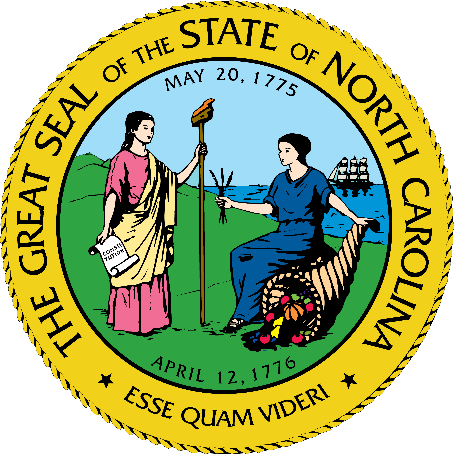 NC Medicaid Managed CareDeployment Schedule for Tailored Care Management Interfaces for Tailored Plan (TP) and Local Management Entity-Managed Care Organizations (LME-MCO)ContentsI. IntroductionThe Behavioral Health (BH) and Intellectual/Developmental Disability (I/DD) Tailored Plan (TP) Contract and the Prepaid Inpatient Health Plan (PIHP) Contracts are the primary sources for BH I/DD TP, PIHP, and Tailored Care Management (Tailored CM) data exchange and health information technology requirements. The Tailored CM Data Strategy FAQ and Care Management Data System Guidance are also helpful resources that should be referenced by the Tailored Plans in enabling Tailored CM data exchanges to support the Tailored CM requirements.North Carolina’s Behavioral Health I/DD Tailored Plan RFA & Contract DocumentsTailored CM Data System Guidance Tailored CM Data Strategy FAQ BH I/DD TPs or PIHPs will be expected to share the following data in a machine-readable format with Advanced Medical Home + (AMH+) practices and Care Management Agencies (CMA), or their designated Clinically Integrated Networks (CINs) or Other Partners, for their attributed members to support Tailored CM:​Beneficiary assignment information including demographic data and any clinically relevant and available eligibility info.​Pharmacy Lock-in dataMember claims/encounter data, including historical physical (PH), behavioral health, and pharmacy (Rx) claims/encounter data with new data delivered monthly (PH/BH) or weekly (Rx).​Acuity tiering and risk stratification data. BH I/DD TPs or PIHPs will receive an acuity tier (e.g., low, medium, high) from the North Carolina Department of Human Services (the Department); BH I/DD TPs or PIHPs required to transmit acuity tier to AMH+ practices/CMAs (and results & methods of any risk stratification they conduct).​AMH+ practices/CMAs Onboarding & Testing: As BH I/DD TPs or PIHPs contract with AMH+ practices, CMAs and/or their affiliated CINs, they are expected to have an onboarding process that supports establishing and enabling the exchange of information between the BH I/DD TPs or PIHPs and these practices. BH I/DD TPs or PIHPs shall review the standard file layouts, associated requirements, testing and implementation expectations with their contracted AMH+ practices, CMAs and/or their affiliated CINs and work with them to enable these data exchanges per the requirements outlined in the TP/PIHP managed care contract and this requirements document.This document serves to provide initial deployment dates for the Tailored CM deployment of these interfaces for TP and PIHP ContractsII. Deployment DatesThe following table provides the deployment schedule defined by the DepartmentChange LogChange LogChange LogVersionDateUpdates/Change Made1.010/27/2022Initial Document1.111/09/2022Correction to Beneficiary Assignment File First Deployment Date for PIHP Launch2.012/8/2022Updates to first Deployment dates for LME-MCO launch related to Pharmacy Lock-in, Claims and PRL filesInterfaceFrequencyFirst Deployment Date for LME-MCO LaunchFirst Deployment Date for TP LaunchBeneficiary Assignment File(LME-MCO/TP to Provider)Daily incremental and weekly full file11/20/20223/12/2023Pharmacy Lock-in (LME-MCO /TP to Provider)Weekly full file1/15/20233/19/2023Medical Professional Claims Header and Line (LME-MCO /TP to Provider)Weekly incremental1/15/20233/19/2023Medical Institutional Claims Header and Line (LME-MCO /TP to Provider)Weekly incremental1/15/20233/19/2023Pharmacy Claims Header and Line(LME-MCO /TP to Provider)Weekly incremental1/15/20233/19/2023Dental Claims Header and Line(LME-MCO /TP to Provider)Weekly incremental1/15/20233/19/2023Patient Risk File (LME-MCO /TP to Provider)26th of each month1/3/20234/26/2023Patient Risk File (Provider to  LME-MCO /TP)7th of each month1/15/20235/7/2023